Інтерактивні онлайн-уроки у Всеукраїнській школі онлайн для дистанційного навчання, адаптовані для молодших і старших школярів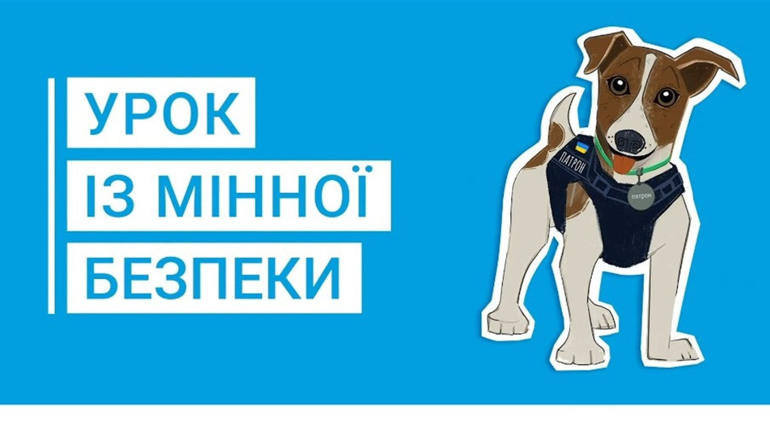 Вітаємо!Любі учні, перегляньте онлайн-урок з мінної безпеки із цікавими завданнями за участі пса Патрона, Дмитра Монатіка та рятувальника Державної служби України з надзвичайних ситуацій (ДСНС).На цьому уроці ви дізнаєтесь, як відрізняти вибухонебезпечні предмети, де вони можуть приховуватись, які знаки попереджають про них та яких правил безпечної поведінки потрібно дотримуватись, якщо ви побачили міну чи боєприпас.Урок насичений цікавими завданнями, мультиками, відео та триває всього 15-хв. Ви точно не засумуєте, а найголовніше запам’ятаєте усі правила безпечної поведінки!Онлайн-урок розроблено ЮНІСЕФ спільно з ДСНС за підтримки Міністерства освіти і науки України із залученням провідних фахівців в цій темі.Якщо ви навчаєтесь у 1-4 класах, будь ласка, перегляньте урок за наступним посиланням:https://lms.e-school.net.ua/courses/course-v1:UIED+Natural-science-5th-grade+2020/courseware/62faf3be055645ce9f4280f627305b06/e08589430df04c2980ce45e3e804033f/1?activate_block_id=block-v1:UIED%2BNatural-science-5th-grade%2B2020%2Btype@vertical%2Bblock@10326dd4c0cf40c28f09d9a0f5d998b1Якщо ви навчаєтесь у 5-12-х класах, будь ласка, перегляньте урок за наступним посиланням:https://lms.e-school.net.ua/courses/course-v1:UIED+Natural-science-5th-grade+2020/courseware/62faf3be055645ce9f4280f627305b06/e08589430df04c2980ce45e3e804033f/2?activate_block_id=block-v1:UIED%2BNatural-science-5th-grade%2B2020%2Btype@vertical%2Bblock@ba85205a62074e149ef2e7b8d634abb7Цікавого перегляду!